____________________________________________________________________________________________________________________________(Име на здружението на граѓани  или фондацијата)____________________________________________________________________________________________________________________________( Име на предлог проектот )___________________                                                                                            ( место и датум )ОПШТИ УПАТСТВАНасловна страна Кога проектот е подолг од 3-4 страници треба да се употреби насловна страна.Насловната страна содржи: име и знак на здружението на граѓани или фондацијата, име на проектот, место и година.НасловНасловот треба да одговара на содржината на проектот.Насловот треба да е краток. Треба да се избегнуваат долги и описни наслови.Број на странициБројот на страници е во зависност од намената (проект/програма) или големината.Кога документот е за програма очекуван број на страници е 15-25 страници, без прилози.СодржинаКога проектот е подолг од 10 страници треба да има содржина.ОПШТИ ПОДАТОЦИ И РЕЗИМЕОПШТИ ПОДАТОЦИОвој дел содржи информации за профилот на проектот Резиме (Краток парафразиран (прераскажан) проект. Резимето треба да одговара на содржината на проектот, односно мора да има информации за сите делови од проектот  зависи од бројот на страници на проектот, но во основа не треба да е подолго од 200 зборови или 1-2 страници). Проект  (вкупната содржина на предлог проектот да не биде подолга од 20 страници)1. РАМКА НА ПРОЕКТОТ (Рамката на проектот содржи основа и оправданост на проектот. Основата (позадината) треба да содржи информации за општиот контекст и вклучените организации).1.1 Основа (позадина)1.1.1. Општ контекст (треба да содржи информации за политички, социо-економски и социокултурен контекст, основни права и слободи, правна средина, односите меѓу главните актери. Информациите треба да се релевантни за проектот.)1.1.2. Усогласеност со областите и приоритетите од јавниот повик: Област:___________________________________________________________________Приоритет:___________________________________________________________________1.1.3. Вклучени организации (треба да содржи информации за профилите на водечката организација и организациите-спроведувачи, доколку се повеќе)1.2. Оправданост (Оправданост содржи анализа на проблемите, целите, релевантни активности и предложениот пристап (стратегија). Оправданоста треба да одговара на соодветниот контекст. Во овој дел се преоѓа од општ кон специфичен контекст. За нивоата види општ контекст).1.2.1. Анализа за проблемот (Клучни прашања и приоритетни потреби. Опис на проблемот на кој се однесува проектот, зошто тоа е проблем и кои се потребите на целната група настанати од проблемот.)1.2.2. Релевантни активностиПретходни активности (Потребно е посебно да се опишат претходните активности на вклучените здруженија на граѓани/фондации. Тоа е основа за демонстрација на оправданоста на учеството на вклучените здруженија на граѓани / фондации)1.2.3. Пристап и стратегија (Пристапот треба да се оправда во однос на потребите, односно треба да се оправда изборот на група на потреби. Потребно е да се дадат сите аргументи користени во изборот, да се даде опис на сите други можни решенија, односно треба да се образложи зошто пристапот треба да биде прифатен и спроведен. Потребно е да се демонстрира оправданост на сопственото учество, капацитет и претходни постигнувања. Доколку се активни други здруженија на граѓани / фондации во истото подрачје, која е посебната улога на вклучените здруженија на граѓани / фондации).2. ОПИС НА ПРОЕКТОТ 2.1. Цели2.1.1 Општа цел (Долгорочни промени кон кои проектот придонесува. Ја прикажуваат важноста на проектот за општеството и често соодветствуваат со мисијата на здружението на граѓани/ фондацијата). 	2.1.2. Цел на проектот (Цел на проектот е промена која треба да се постигне со интервенцијата, која е планирана со проектот. Целта соодветствува на причината заради која на корисниците им е потребен проектот, од која тие ќе имаат јасна корист.Целта мора јасно да изрази зошто на корисниците им е потребен проектот.)2.2. Целна група, целно подрачје и локација (Дефиниција на целната група-специфичен вид население на определено географско подрачје и нејзин квантитативен и квалитативен опис. Број на корисници, директни и индиректни и опис на користа за целната група. Целното подрачје е географското подрачје каде се наоѓа целната група Локацијата е место каде се одвива активноста. Локацијата може да е различна од целното подрачје. Нивото може да биде локално, општинско, регионално, национално). 2.3. Резултати (Постигнувања кои произлегуваат од активностите на проектот. Резултатите заедно водат кон целта на проектот. Може да има повеќе резултати)2.4. Активност (Опис на активноста/инструментот кој се употребува во проектот, нивото и формата. Потребни се доволно детали (со сите познати податоци: пр. број на денови за обука, број на обучувачи, тиражи, страници, рубрики) за организирање на постапките, за да се добијат планираните продукти (и со тоа резултатите на проектот. Описот треба да објасни како ќе се спроведе активноста (пр. објавување на огласи, анкетирање, селекција на кандидати, интервјуа, посети на терен, контакти со партн./доб. )2.5. План за спроведување (Опис што ќе биде направено, од кого, каде, кога).3. ОРГАНИЗАЦИЈА НА ПРОЕКТОТ 3.1. Организациона структура на проектот (Во организациска структура се опишуваат вклучените здруженија на граѓани/фондации (партнерствата), управувањето и раководењето. Се опишува улогата на секоја вклучена здружението на граѓани / фондацијата, вклучувајќи и нивна одговорност. Какви органи и тела постојат (органи на одлучување, советодавни тела) и која е улогата во донесување одлуки). 4. АНАЛИЗА И РИЗИЦИ4.1. Анализа на јаки и слаби страни  (Потребно е да се направи анализа на јаки и слаби точки, можности и закани на проектот (СВОТ анализа) и можни ризици)4.2. Ризици, намалување на ризици и алтернативи (Опис на главните ризици и главните пречки кон успехот. Доколку е возможно потребно е да се наведат мерки за намалување на ризиците и алтернативни (резервни) решенија во случај на проблеми.)5. ФИНАНСИСКИ ПЛАН5.1. Приходи (Преглед на добиени и очекувани приходи).5.2. Расходи (Опис на трошоци по категории и позиции. Во расходите треба да бидат изнесени количините и единечните цени). Предлог - буџет Резиме на трошоците во предлог - проектот и на бараните финансиски средства од Буџетот на Град Скопје за 2017 годинаФинансиски средства што се бараат од Буџетот на Град Скопје   МКД ____________Партиципација од апликантот - финансиски средства      МКД ____________Ве молиме наведете ги посебните извори (сопствени и од други донатори) и износи на средства кои ја сочинуваат Вашата партиципација:Извор 1. ______________		МКД ____________ Извор 2. ______________		МКД ____________ Извор 3. ______________		МКД ____________Извор 4. ______________		МКД ____________Извор 5. ______________		МКД ____________		Вкупно			МКД ____________Вкупен буџет на предлог-проектот                          МКД _______________Партиципација од апликантот во процентуален износ:   ____________% БУЏЕТ НА ПРЕДЛОГ – ПРОЕКТОТ (МКД)ТЕХНИЧКО УПАТСТВО ЗА ПРЕДЛОГ БУЏЕТОТ 	Ве молиме следете го примерот за буџет на проектот од овој документ за да ја прикажете планираната употреба на средствата. Заедно со формуларот за буџетот, ве молиме доставете и детално наративно резиме за вашиот буџет, кое содржи точно и јасно дефинирано оправдување за буџетот. Ова значи дека треба да ја објасните потребата за конкретните расходи и начинот на кој биле направени проценките на расходите. Исто така, објаснете како предложниот буџет ја поддржува целта на проектот. Вклучете релевантни детали кои ќе им помогнат на оние што ќе го разгледуваат буџетот да го разберат Вашето размислување кога сте го подготвувале.	Ве молиме ставете износи само за оние ставки во формуларот кои ги рефлектираат потребите на Вашиот проект, не мора да ги пополните сите ставки во презентираниот формулар.Ве молиме НЕ НАДМИНУВАЈТЕ ДВЕ СТРАНИЦИ за наративниот дел од буџетот.НАПОМЕНА:Доколку добиете финансиски средства за вашиот предлог - проект од Буџетот на Град Скопје, имате обврска на сите материјали (печатени и електронски) кои ќе бидат продуцирани во рамки на тој проект на видно место да стои:  Поддржано од 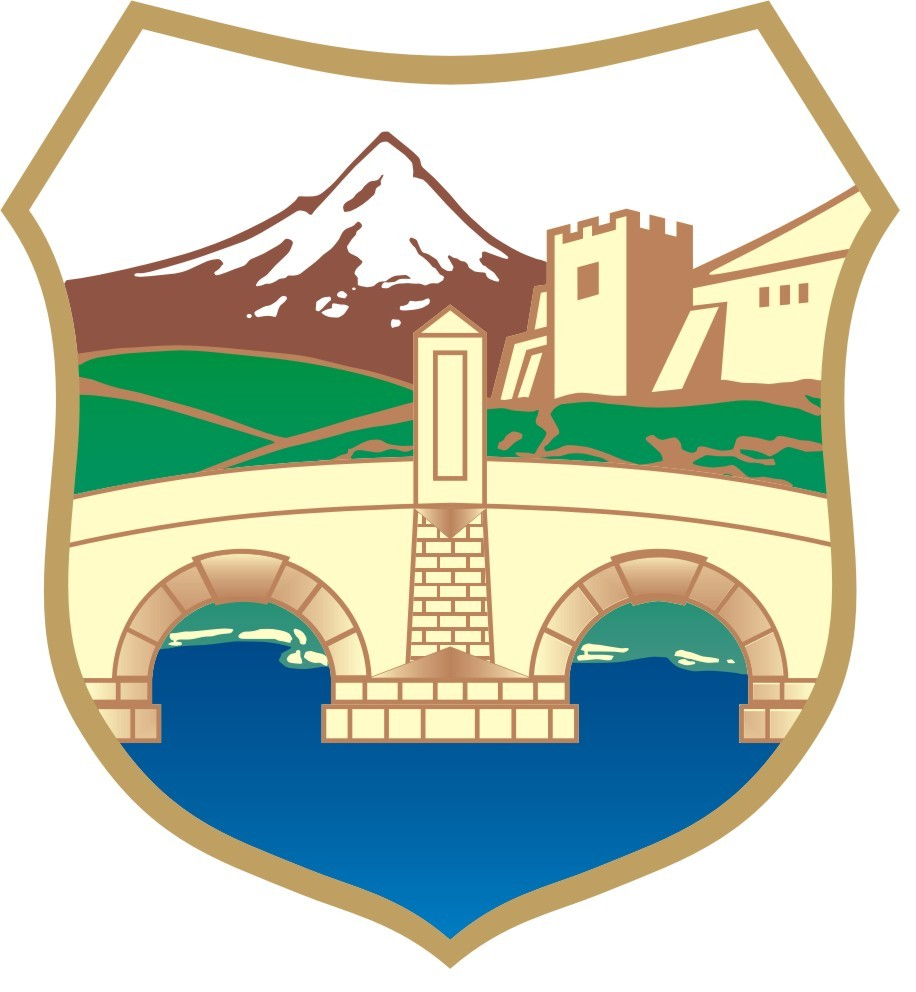 Град СкопјеИме на проектот	Целна група	Целна групаДиректни кориснициЦелно подрачје и локација	Ниво	Целно подрачје	ЛокацијаВременски период	Здружение на граѓани/фондација	Носител и партнери	СпроведувачиФинансиски план	Вкупен износУчество на Градот СкопјеОсновни категории Барана финансиска поддршка од Буџетот на Град СкопјеПартиципација од апликантот - сопствени средства Партиципација од апликантот - средства од други донатори Вкупно  Вкупно I. Вработени (Вкупно)ПлатиПридонеси и даноци од плати Надоместоци и хонорари Придонеси и даноци од надоместоци и хонорари II. Патни трошоци (Вкупно) Транспорт Хотелско сместувањеДневнициIII. Опрема (Вкупно)ИТ опремаМебелДруга опрема (специфицирај)IV. Канцелариски материјали (Вкупно) Канцелариски материјалиДруги трошоци (специфицирај)V. Други директни трошоци (Вкупно)Трошоци за комуникација ИнтернетБанкарски провизииVI. Индиректни трошоци (Вкупно)Користење на канцеларија Други индиректни трошоци (специфицирај)VII. Специфични трошоци поврзани со програмата - искористете ги овие ставки и доколку е потребно  додадете детали или ставки што се релевантни за вашата програма (Вкупно)Договори за услуги Изнајмување на простории за организирање настани ПубликацииКонференции и работилници Комуникациски продукти Вкупни трошоци (I+II+III+IV+V+VI+VII) Вкупно процентуално учество - %